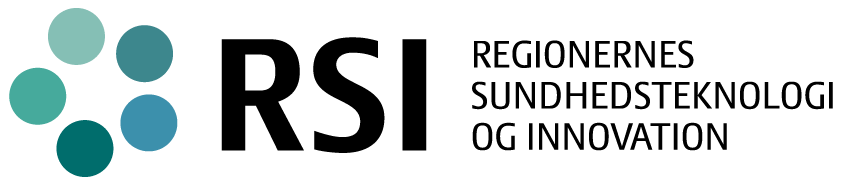 Styregruppebilag 2: Faseplan[projektets navn][evt. undertitel]Ver. 1.0 pr. [dato]Dokumenthistorik(Her beskrives og begrundes projektets tidsplan for den forestående projektfase (Anskaffelse / Gennemførelse / Realisering). Den generelle Tidsplan illustreres som i PID til RSI direktørkredsen ved en figur hvor RSI projektmodellens faser er lagt på en tidslinje, dvs. figurens faser ”strækkes” så de passer på en korrekt tidslinje. Herefter beskrives faseplanen. Faseplanen skal omfatte hovedaktiviteter/produkter for den forestående fase med varighed og ressourceforbrug. Nedenstående skitserede eksempler på hovedaktiviteter i forskellige faser er indsat til inspiration. Vær særlig opmærksom på planer for aktiviteter som udføres parallelt i hver regions projektteam og afhængigheder til det fælles projekt. Eventuelt kan tilføjes en kolonne, der angiver Ansvarlig for Aktiviteten/produktet i projektteamet, en kolonne med risici på aktiviteten/produktet mv. Aktiviteter, ressourcer, afhængigheder, ansvarlig, risici mv. kan med fordel lægges ind i et projektstyringsværktøj.(Indsæt tekst her – evt. ved brug af nedenstående tabel)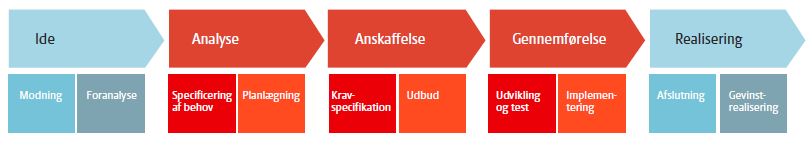 Fase III. Anskaffelse del 1 – Kravspecificering(Her indsættes tekst der begrunder planen for kravspecificering. Vær særlig opmærksom på behovet for at indgå integrationsaftaler med omgivende systemer mht. snitflade, SLA, support mv. inden et evt. udbud.)Fase III. Anskaffelse del 2 – Udbud (Her indsættes tekst der begrunder planen for udbud. Vær særlig opmærksom på behovet for at omgivende systemer udvikler og klargør de snitflader, som leverandør af nyt it-system skal bruge efter kontraktindgåelsen.)Fase IV. Gennemførelse del 1 – Systemudvikling og test (Her indsættes tekst der begrunder planen for systemudvikling og test, skal tilpasses når leverandør(er) er valgt. Vær særlig opmærksom på plan for integrationstest ift omgivende systemer, som skal aftales med disse nu!)Fase IV. Gennemførelse del 2 – Implementering(Her indsættes tekst der begrunder planen for implementering, bemærk evt behov for plan per afdeling/org.enhed. Vær opmærksom på at forventningsafstemme tidsforbrug og forventet tidspunkt med afdelingerne mv. nu)Fase V. Realisering – Gevinstopfølgning og evt genudbud(Her indsættes tekst der begrunder planen for realisering. Vær særligt opmærksom på at præcisere, hvem der koordinerer gevinstopfølgning efter projektet, og på genudbud efter udløb aVersion og datoRevisionAnsvarligAktivitet/produkt(navn)Start(dato)Slut(dato)Timer(antal)Indkøb(kroner)Afhængig af(aktivitet/produkt)Evt. Kontrakt for udviklingEvt. KravspecifikationEvt. Kontrakt for DriftEvt. Kontrakt Videreudvikl.Evt. Arkitektur/sikkerhedsbilagEvt. Integrationer bilagEvt. Test og Prøver bilagEvt. Dokumentation bilagEvt. Tidsplan bilagIntegrationsaftale system xIntegrationsaftale system yIntegrationsaftale system zGodk. af kravmaterialeAktivitet/produkt(navn)Start(dato)Slut(dato)Timer(antal)Indkøb(kroner)Afhængig af(aktivitet/produkt)PrækvalifikationSpørgsmålAfgivelse af tilbudVurdering af tilbudTildeling af kontraktSnitfladeudvikling system xSnitfladeudvikling system ySnitfladeudvikling system zGodk. af faseovergang i IT5Aktivitet/produkt(navn)Start(dato)Slut(dato)Timer(antal)Indkøb(kroner)Afhængig af(aktivitet/produkt)Afklaring med leverandørEvt. Proof of ConceptEvt. Delleverance 1Evt. Delleverance …Evt. Test xEvt. Test …Integrationstest system xIntegrationstest system yIntegrationstest system zGodkendelseAktivitet/produkt(navn)Start(dato)Slut(dato)Timer(antal)Indkøb(kroner)Afhængig af(aktivitet/produkt)Evt. målafklaring på afd. XEvt. kickoff på afd. XEvt. brugerudd på afd. XEvt. teknisk imple på afd. XEvt. udrulning på afd. XOverdragelse til SARGodk. af Afslutning i RSI DKAktivitet/produkt(navn)Start(dato)Slut(dato)Timer(antal)Indkøb(kroner)Afhængig af(aktivitet/produkt)Gevinstopfølgning afd. 1Gevinstopfølgning afd. 2Gevinstopfølgning afd. ..xGodk. af gevinster i RSI DKEvt. Genudbud af it-system